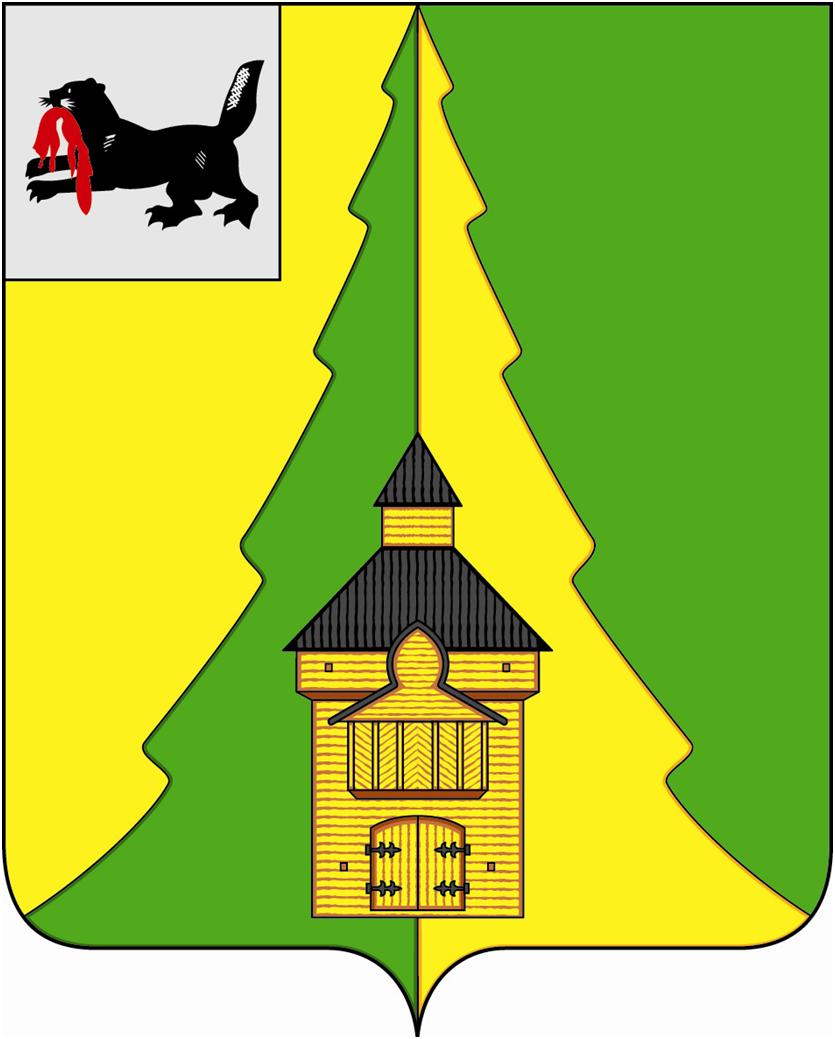 Российская Федерация	Иркутская областьНижнеилимский муниципальный район	АДМИНИСТРАЦИЯПОСТАНОВЛЕНИЕОт « 21  »   апреля 2017 г.  №258-а                              г. Железногорск-Илимский«О проведении государственной итоговой аттестации в 2017 году на территории муниципального образования «Нижнеилимский район»            На основании  Приказа Минобрнауки России  от 26.12.2013 № 1400 « Об утверждении Порядка проведения государственной итоговой аттестации по образовательным программам среднего общего образования»  и Приказа Минобрнауки России  от 25.12.2013 «Об утверждении Порядка проведения государственной итоговой аттестации по образовательным программам основного общего образования» в целях создания условий для объективной и независимой оценки качества подготовки обучающихся, освоивших основные образовательные программы основного общего и среднего общего образования, в соответствии со статьей  59 Федерального закона от 29.12.2012 года № 273-ФЗ «Об образовании в Российской Федерации»   на территории муниципального образования «Нижнеилимский район», руководствуясь Федеральным законом от 06.10.2003 г. № 131-ФЗ «Об общих принципах организации местного самоуправления в Российской Федерации», Уставом муниципального образования «Нижнеилимский район», администрация Нижнеилимского муниципального районаПОСТАНОВЛЯЕТ:Провести в 2017 году на территории муниципального образования «Нижнеилимский район» государственную итоговую аттестацию обучающихся, освоивших образовательные программы основного общего и среднего общего образования (далее – государственная итоговая аттестация).Муниципальному учреждению Департамент образования администрации    Нижнеилимского муниципального района (начальнику Чибышевой И.А.) обеспечить в установленном порядке проведение государственной итоговой аттестации.Финансовому управлению администрации    Нижнеилимского муниципального района (начальнику Бойко О.В.) обеспечить финансирование мероприятий по проведению государственной итоговой аттестации.Рекомендовать областному государственному бюджетному учреждению здравоохранения «Железногорская районная больница» (главному врачу Скориковой Л.А.) в установленном порядке организовать оказание медицинской помощи участникам государственной итоговой аттестации в пунктах проведения экзамена.Рекомендовать отделу министерства внутренних дел России по Нижнеилимскому району (начальнику ОМВД России в Иркутской области по Нижнеилимскому району подполковнику полиции Горшкову А.А.) обеспечить безопасность участников государственной итоговой аттестации на пути следования к месту и во время государственной итоговой аттестации проведения.Рекомендовать главам городских и сельских поселений Нижнеилимского района в установленном законодательством порядке оказать необходимое содействие в доставке участников государственной итоговой аттестации к месту проведения государственной итоговой аттестации.Рекомендовать Нижнеилимскому отделению ООО «Иркутская Энергосбытовая компания» (начальнику Карабановой Л.А.) обеспечить бесперебойное электроснабжение пунктов проведения государственной итоговой аттестации.Рекомендовать Иркутскому филиалу ОАО Междугородной и международной электрической связи «Ростелеком» (начальнику организации Тиман Ю.Р.)  обеспечить бесперебойную телефонную связь и работу интернета в пунктах проведения государственной итоговой аттестации. Настоящее Постановление опубликовать в периодическом печатном издании «Вестник Думы и Администрации Нижнеилимского муниципального района», разместить на официальном информационном сайте МО «Нижнеилимский район».Контроль за исполнением данного Постановления возложить на заместителя мэра района по социальной политике Пирогову Т.К.Мэр района                                                                    М.С. РомановРассылка: в дело - 2, Пироговой Т.К., Департамент образования,   Финансовое управление, ОГБУЗ   ЖРБ,   ОМВД,   Главам   поселений,   Нижнеилимское отделение ООО   «Иркутская Энергосбытовая компания», ОАО «Ростелеком».Е.А. Толстикова3-29-44